Автобусные туры в
Ижевский зоопарк и музей Калашникова из Перми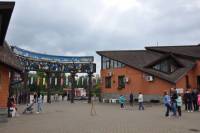 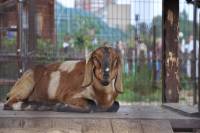 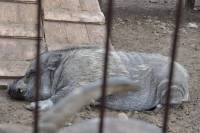 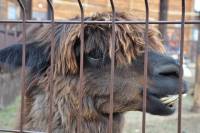 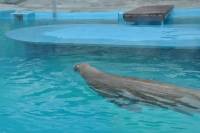 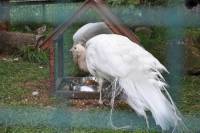 Продолжительность:16-17 часовКраткое описание:Город Ижевск известен на всю страну прежде всего оружейными и машиностроительными заводами. Но, как выясняется, далеко не только ими исчерпываются интересные места Ижевска: здесь находятся необычные памятники и один из красивейших и живописных зоопарков России. А ещё известно, что Ижевск проектировался по образцу Петербурга. Приглашаем Вас в это увлекательное путешествие за впечатлениями - приятной поездки!Программа тура:07.30 - Отправление из Перми. По пути остановка в Большой Соснове на туалетную комнату и завтрак (на завтрак, если не будет больших очередей в кафе)
13.00 (12.00 по местному Ижевскому времени) – прибытие в г. Ижевск
12.00 - 13.30 – Посещение музея Калашникова.
По желанию, если не будет больших очередей, можно пострелять из пневматической винтовки, лука, арбалета и автомата Калашникова (иметь при себе водительское удостоверение и паспорт). 
13.45- 14.30 – Обед.
14.45 - 17.30 - Посещение зоопарка.
17.30 - Выезд в Пермь.
00.00 (по Пермскому времени) - Прибытие в г. ПермьВ стоимость входит:Транспортное обслуживание (возможен комфортабельный микроавтобус туристического класса при наборе менее 20 чел).
Обед
Входные билеты в зоопарк и музей. Экскурсия по музею
Сопровождение из ПермиДополнительно по желанию оплачивается:Сувениры, ужин.Комментарий агента:Лёгкий и приятный тур для путешествия всей семьёй, парами да и для новых впечатлений! Если Вы не хотите стрелять, то можно будет самостоятельно посетить Михаило-Архангельский Кафедральный собор.Рекомендуется взять с собой:Для экскурсий: фотоаппарат, деньги на сувениры, завтрак и ужин, зонтик (если планируется дождливая погода, так как в зоопарке гулять придется продолжительное время).
Для поездки в автобусе: плед, подушечка, кружка, перекус.Скидки:При групповых заявках - делается перерасчёт как в меньшую, так и в большую сторону в зависисмости от количества человек в группе.Пенсионер, студент - 100 р
Дети 5-14 лет - 200 р
Дети 0-4 года - 350 рАКЦИЯ: "Мама (или другой родитель, бабушка, дедушка) + ребенок 0-14 лет" - 4950 р за двоихСтоимость тура на 1 человека:3 500 руб.Место и время отправления:07.30 - г. Пермь, ул. Ленина, 53 ("ТеатрТеатр")
07.40 - ост. Сосновый бор (по ул. Якутская)
07.55 - м-н Закамск, ост. Лядова
08.10 - г. Краснокамск, ост. Фабрика Гознак
08.15 - ост. Отворот на Майский
08.30 - Нытвенский отворот
08.35 - Григорьевский отворот
08.40 - отворот Кудымкар/Карагай
09.00 - Очерский отворот (АЗС "Лукойл")
09.20 - Большая Соснова, кафе "Казачья Застава"
09.50 - Большая Соснова, кафе "Гавань"
10.30 (УДМ) - г. Воткинск, на трассе, кафе "У моста"Необходимые документы для поездки:Паспорт, свидетельство о рождении, пенсионное удостоверение, студенческий билет, водительские права (для тех, кто хочет пострелять).Ограничения по COVID-19:QR-код не требуется. Возможно, понадобится маска. Просьба иметь ее при себе.